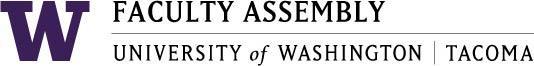 Academic Policy & Curriculum Committee September 25, 2019, GWP 320 12:30-2:00 pm Agenda I.	Consent Agenda & Recording Permission Welcome and IntroductionsApproval of Minutes​ from June 5, 2019 - ​Found in APCC Canvas –9.25.19 ModuleAnnouncementsSign-up for 2019-2020 UWCC meetingsCan join via zoom Guests - FA Chair and Vice ChairPNOI (See Canvas Module for September 25th)BS Mechanical EngineeringPhD Computing EdS School PsychMS Electrical & Computer EngineeringPolicy Issues & Other BusinessFuture Policy work:Diversity Designation review in October and NovemberSenior residency requirement of 45 credits and Distance Learning courses UWCC Update: Religious exemption language now required on all campuses: https://registrar.washington.edu/staffandfaculty/religious-accommodations-policy/Also here: https://registrar.washington.edu/staffandfaculty/syllabi-guidelines/Curriculum policy review/adoption by faculty senateNew Program Proposals Minor in Latino Studies (see canvas discussion for June 5th meeting)Program Change Proposals (see canvas discussion for September 25th meeting)New Course Proposals 

TBIOL 414 Immunology	T UDE 450 Urban Design Studio VI - Senior Project Part I	T UDE 460 Urban Design Studio VII - Senior Project Part IICourse Change Proposals 
TURB 110 Introduction to Digital Urban Data AnalysisDiversity Designation Application (see supporting documents in UWCM)XI.       Graduation Petition	No Petitions this meetingJoin Zoom Meeting	https://washington.zoom.us/j/188312756	Dial by your location        +1 669 900 6833 US (San Jose)        +1 646 876 9923 US (New York)Meeting ID: 188 312 756